Tool 11. Analysis of civil society, community and health sector engagement 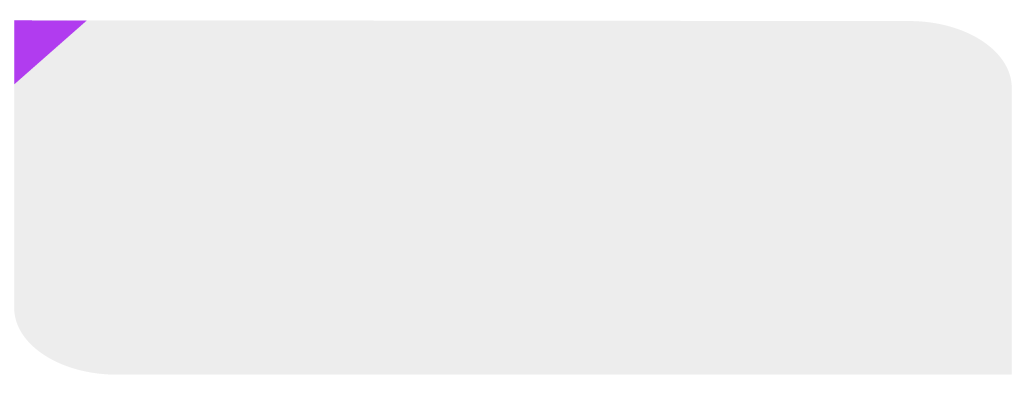 CSO/community stakeholdersCSO/SH/health 1CSO/SH/health 2CSO/SH/health 3Which CSOs/community groups/ health sector groups can assist AMR policy development/NAP implementation?What is their link to AMR?What are the required actions of CSOs/stakeholders?Do they have the capacity to achieve the above actions?Do they have resources for AMR (staff, funds, IT)?What can CSOs/civil society do realistically? For example: Organise petitions/letters?Organise public meetings/ events?Utilise social media/ blogs/email?Engage media/organise events?Build coalitions of support?Considerations for policyCommentsCommentsCommentsAre CSOs involved in AMR/ policy development? How?At which stages of the policy-making process can civil society be best involved:Prioritisation?Development?Implementation?What do they bring, for example:expertise/data-evidence/popular support/resources/credibility?Do they have: Political-Economic- Social power?How can these powers be used?How do CSOs/community groups engage policy-makers?What are the policy/political windows of opportunity for CSOs/community groups?How do CSOs/community groups engage with the public? For example, through: Influencers/peers? Community events/activities?Social media/blogs/’tweets’?Information booths?Fundraising events?Do CSO/community groups  have vested or other interests?Information needsCommentsCommentsCommentsWhat is the level of knowledge of CSOs/community groups?What information will help?What formats are preferred by CSOs/community groups?What are their usual sources of information?What advocacy materials have been developed already for CSOs?What training and education is available on AMR? What is needed?